В целях проведения республиканского конкурса «Лучший специалист по охране труда Республики Саха (Якутия)» и республиканского конкурса детских рисунков «Охрана труда глазами детей» на муниципальном уровне, согласно письма Министерства труда и социального развития Республики Саха (Якутия) от 12.03.2021г. №16/09-3179 «О проведении конкурсов в области охраны труда»:1.	Провести первый этап республиканского конкурса «Лучший специалист по охране труда Республики Саха (Якутия)» в муниципальном образовании «Ленский район» в соответствии с положением о республиканском конкурсе «Лучший специалист по охране труда Республики Саха (Якутия)», утвержденным приказом Министерства труда и социального развития Республики Саха (Якутия) от 11.07.2018 г. № 866-ОД (в редакции приказов от 11.03.2021 г. №394-ОД, от 11.03.2021 г. № 394-ОД).2.	Провести первый этап республиканского конкурса детских рисунков «Охрана труда глазами детей» в муниципальном образовании «Ленский район» в соответствии с положением о республиканском конкурсе детских рисунков «Охрана труда глазами детей», утвержденным приказом Министерства труда и социального развития Республики Саха (Якутия) от 19.12.2019 № 1592-ОД.3. Создать конкурсную комиссию в следующем составе:Каражеляско Е.С. – и.о. первого заместителя главы муниципального образования «Ленский район», председатель комиссии;Зарбуева Н.А. – главный специалист по охране труда муниципального образования «Ленский район», секретарь комиссии;Андреева Н.Ю. – заместитель руководителя управления Министерства труда и социального развития Республики Саха (Якутия) в Ленском районе;Крапивина Е.В. – руководитель филиала «Центр занятости населения Ленского района» ГКУ «РС(Я) «Центр занятости населения Республики Саха (Якутия)»;Кайнов Д.А. – главный специалист-эксперт ТО в Ленском районе управления Роспотребнадзора по Республике Саха (Якутия);Мыреев С.В. – главный специалист-уполномоченный ГУ РО Фонда социального страхования по Ленскому району. 4.	Главному специалисту по охране труда муниципального образования «Ленский район» (Зарбуева Н.А.) обеспечить прием конкурсных материалов в срок до 30 апреля 2021 г.5. Конкурсной комиссии подвести итоги Конкурсов на муниципальном уровне в срок до 17 мая 2021 г.6. Главному специалисту управления делами (Иванская Е.С.) разместить настоящее распоряжение на официальном сайте муниципального образования «Ленский район». 7. Контроль исполнения настоящего распоряжения оставляю за собой.Муниципальное образование«ЛЕНСКИЙ РАЙОН»Республики Саха (Якутия)Муниципальное образование«ЛЕНСКИЙ РАЙОН»Республики Саха (Якутия)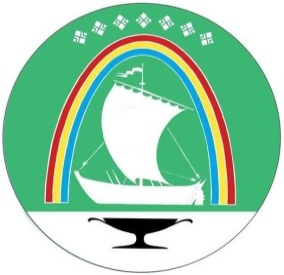 Саха Өрөспүүбүлүкэтин«ЛЕНСКЭЙ ОРОЙУОН» муниципальнайтэриллиитэ     РАСПОРЯЖЕНИЕ     РАСПОРЯЖЕНИЕ                          Дьаhал                          Дьаhал                          Дьаhал                г.Ленск                г.Ленск                             Ленскэй к                             Ленскэй к                             Ленскэй кот «15» __апреля__ 2021 года                                  № __01-04-601/1____                 от «15» __апреля__ 2021 года                                  № __01-04-601/1____                 от «15» __апреля__ 2021 года                                  № __01-04-601/1____                 от «15» __апреля__ 2021 года                                  № __01-04-601/1____                 от «15» __апреля__ 2021 года                                  № __01-04-601/1____                 О проведении республиканских конкурсов по охране труда на муниципальном уровне И.о. главы                     Е.С. Каражеляско